      LOYOLA COLLEGE (AUTONOMOUS), CHENNAI – 600 034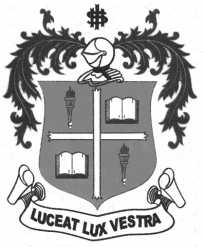     M.A. DEGREE EXAMINATION - ENGLISH LITERATUREFIRST SEMESTER – NOVEMBER 2012EL 1810/1805 - FEMINIST THEORY AND PRACTICE               Date : 07/11/2012 	Dept. No. 	  Max. : 100 Marks    Time : 1:00 - 4:00                                              I    Attempt any three of the following in about 400-500 words each:		       (3x15=45 marks) Discuss chick lit as a celebration of the postfeminist woman. What are the pitfalls?To what extent can reproduction controlling technologies further the feminist cause?Explain the various goals of liberal feminism.What are the five types of woman-nature relationships according to Noel Sturgeon?II 	Attempt any three of the following in about 400-500 words each, choosing at least one from each group: 							                                         (3x15=45 marks) Group IComment on how Maggie puts to use her feminine strengths of desperation and love to win back her husband and security in Cat on a Hot Tin Roof. Show how sisterhood between the whites and the blacks can raise the dignity of women in The Help.Bring out the troubled legacy of love and hate in the father-daughter relationship in All My Pretty Ones. What role does love play in redeeming the individual?Group IIHow does Wangari Maathai record her feminist-environmentalist approach to life in Unbowed?Discuss the novel Wide Sargasso Sea as a subversion of Jane Eyre.Comment on the use of imagery and symbolism in Maya Angelou’s The Caged Bird.III	Attempt a feminist analysis of any ONE the following poem in about 250-300 words  										                  (1x10=10 marks)				ExilesExiled from home. The far sea rollsBetween them and the country of their birth;The childhood turning impulse of their souls Pulls half across the earth.Exiled from home. No mother to take careThat they work not too hard, grieve not too sore;No older brother nor small sister fair;          No father any more.Exiled from home; from all familiar things;The low-browed roof, the glass surrounded door;Accustomed to labors that gave daylight wings;          Loved steps on the worn floor.Exiled from home. Young girls sent forth aloneWhen most their hearts need close companioning;No love and hardly friendship may they own,         No voice of welcoming.Blinded with homesick tears the exile stands;To toil for alien household gods she comes;A servant and a stranger in our lands,         Homeless within our homes			(OR)You show me the knifeAnd deprive me of lifeI too wanna liveThere is nothing that I cannot doThere is nothing that I cannot achieveI am your motherA friend a loverI give you the strength to fightAnd set things rightYou hold my handsI am the one who understandsI have a dreamA dream to belongSing my beautiful songPlease do not make this mistakeSee me and let me awake********